Пожарная безопасность при использовании печей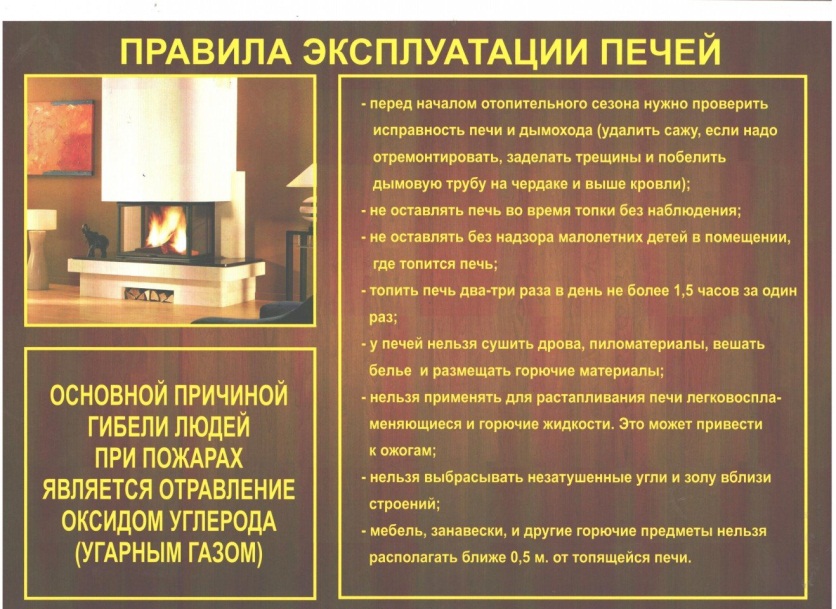 В осенне-зимний период печное отопление продолжает оставаться основным источником тепла для многих граждан. Именно в это время, как показывает статистика, домашний очаг может стать источником повышенной опасности. При наступлении холодов резко возрастает количество пожаров из-за несоблюдения правил пользования системами печного отопления.   Чтобы избежать беды, в домах, имеющих печное отопление, необходимо обращать особое внимание на выполнение требований пожарной безопасности – как при устройстве, так и при эксплуатации печей.  Пожары чаще всего возникают из-за их перекала, появления в кирпичной кладке трещин, в результате применения для растопки горючих и легковоспламеняющихся жидкостей, выпадения из топки горящих углей. Нередко на таких пожарах гибнут люди, а большинство получают отравление угарным газом.Чтобы печь была только источником тепла, а не причиной пожара, напоминаем несколько простых правил.  В печи ценится, не только хорошая тяга, теплоотдача, экономичность и эстетические качества, но и безопасность. Неправильно сложенная печь может стать причиной пожара в доме. Чтобы этого не случилось, не поручайте кладку печи лицам, не знакомым с правилами пожарной безопасности при устройстве печного отопления.  Печи и другие отопительные приборы должны иметь установленные нормами противопожарные разделки (отступки) от горючих конструкций, а на деревянном или другом полу из горючих материалов – предтопочный лист без прогаров и повреждений, размером не менее 0,5 х 0,7 м широкой стороной к печи. Предтопочный лист не должен иметь прогаров и повреждений. Запрещается установка металлических печей, не отвечающих требованиям пожарной безопасности.  Перед началом отопительного сезона все печи должны быть проверены, а в случае неисправности – отремонтированы. Эксплуатация неисправных печей приводит к пожару. Одной из причин возникновения пожара может стать горение сажи в дымоходе. Необходимо перед началом, а также в течение всего отопительного сезона очищать дымоходы и печи от сажи, топки нужно чистить не реже одного раза в три месяца.   Опасно хранить на печи домашние вещи, сушить дрова. Расстояние от печи до домашних вещей и мебели должно быть не менее 0,7 метров, а от топочного отверстия – не менее 1,25 метра.   Не перекаливайте печи. При сильных морозах, топите печь несколько раз в день. Не топите печь углем, торфом, газом, если она не предназначена для этого вида топлива.На чердаках все дымовые трубы и стены, в которых проходят дымовые каналы, должны быть побелены.При эксплуатации отопительных печей запрещается:- пользоваться печами, каминами, имеющими трещины, неисправные дверцы, недостаточные разделки от дымовых труб до деревянных конструкций стен, перегородок и перекрытий;- оставлять без присмотра топящиеся печи, а также поручать надзор за ними малолетним детям;- применять для розжига печей бензин, керосин и другие, легковоспламеняющиеся и горючие жидкости;- располагать топливо, другие горючие вещества и материалы на предтопочном листе;- топить углем, коксом и газом печи, не предназначенные для этих видов топлива;- использовать вентиляционные и газовые каналы в качестве дымоходов;- применять для топки печей дрова, длина которых превышает размеры топливника, топить печи с открытыми дверьми. При установке временных металлических и других печей заводского изготовления должны выполняться указания (инструкции) предприятий-изготовителей, а также требования норм проектирования, предъявляемые к системам отопления. Соблюдайте правила безопасности при пользовании печным отоплением! Берегите себя и жизнь своих близких!   В случае беды немедленно звоните на телефон службы спасения 01, 101 или 112!Начальник караула 11 ПСЧ 4 ПСО ФПС ГПСГУ МЧС России по Иркутской областилейтенант вн. службы Н. В. Кудряшов 